T.C.ŞEHİTKAMİL KAYMAKAMLIĞIAli Tutkun İlkokulu Müdürlüğü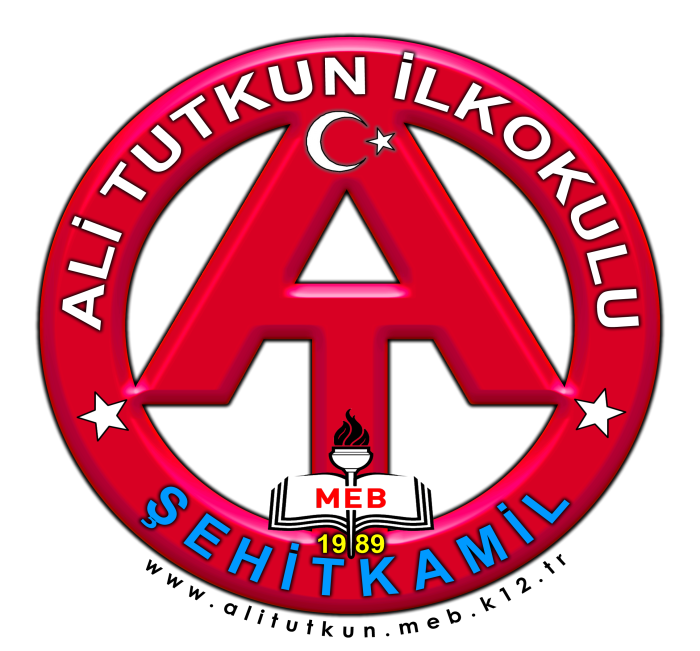 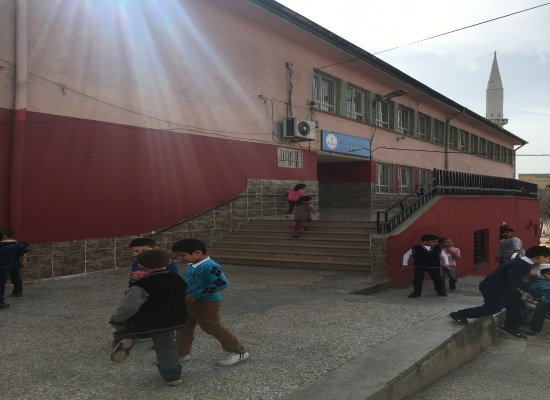 	2019-2023 YILI STRATEJİK PLANIŞehitkamil 2019Gelecek için yetiştirilen vatan çocuklarına, hiçbir güçlük karşısında baş eğmeyerek tam sabır ve dayanıklılık ile çalışmalarını ve öğrenimdeki çocuklarımızın anne ve babalarına da yavrularının öğrenimlerini tamamlaması için her fedakârlığı  göze almaktan çekinmemelerini tavsiye ederim. Büyük tehlikeler önünde, uyanan milletlerin kararlarında ne kadar ısrarlı olduklarını tarih doğrulamaktadır. Silahı ile olduğu gibi kafasıyla da mücadele mecburiyetinde olan milletimizin, birincisinde gösterdiği kudreti ikincisinde de göstereceğine asla şüphem yoktur. MustafaKemalATATÜRKSUNUŞGeçmişten günümüze gelirken var olan yaratıcılığın getirdiği teknolojik ve sosyal anlamda gelişmişliğin ulaştığı hız, artık kaçınılmazları da önümüze sererek kendini göstermektedir. Güçlü ekonomik ve sosyal yapı, güçlü bir ülke olmanın ve tüm değişikliklerde dimdik ayakta durabilmenin kaçınılmazlığı da oldukça büyük önem taşımaktadır. Gelişen ve sürekliliği izlenebilen, bilgi ve planlama temellerine dayanan güçlü bir yaşam standardı ve ekonomik yapı; stratejik amaçlar, hedefler ve planlanmış zaman diliminde gerçekleşecek uygulama faaliyetleri ile (STRATEJİK PLAN) oluşabilmektedir.                Okulumuz misyon,  vizyon ve stratejik planını ilk olarak 2000 yılında belirlemiş. Okulumuz, daha iyi bir eğitim seviyesine ulaşmak düşüncesiyle sürekli yenilenmeyi ve kalite kültürünü kendisine ilke edinmeyi amaçlamaktadır. Kalite kültürü oluşturmak için eğitim ve öğretim başta olmak üzere insan kaynakları ve kurumsallaşma, sosyal faaliyetler,  alt yapı, toplumla ilişkiler ve kurumlar arası ilişkileri kapsayan 2015-2019 stratejik planı hazırlanmış ve uygulanmış, bu değerlendirmeler ışığında ikinci dönem 2019-2023 stratejik planı hazırlanmaktadır.Atatürk’ü örnek alan bizler; Çağa uyum sağlamış, çağı yönlendiren öğrenciler yetiştirmek için kurulan okulumuz, geleceğimiz teminatı olan öğrencilerimizi daha iyi imkânlarla yetişip, düşünce ufku ve yenilikçi ruhu açık Türkiye Cumhuriyetinin çıtasını daha yükseklere taşıyan bireyler olması için öğretmenleri ve idarecileriyle özverili bir şekilde tüm azmimizle çalışmaktayız.         Ali Tutkun İlkokulu olarak en büyük amacımız yalnızca ilkokul mezunu çocuklar yetiştirmek değil, girdikleri her türlü ortamda çevresindekilere ışık tutan, hayata hazır, hayatı aydınlatan, bizleri daha da ileriye götürecek nesiller yetiştirmektir. İdare ve öğretmen kadrosuyla bizler çağa ayak uydurmuş, yeniliklere açık, Türkiye Cumhuriyetini daha da yükseltecek gençler yetiştirmeyi ilke edinmiş bulunmaktayız.         Ali Tutkun İlkokulunu stratejik planlama çalışmasına önce durum tespiti,  yani okulun SWOT analizi yapılarak başlanmıştır. SWOT ve PEST analizleri tüm idari personelin ve öğretmenlerin katılımıyla uzun süren bir çalışma sonucu ilk şeklini almış, varılan genel sonuçların sadeleştirilmesi ise Okul yönetimi ile öğretmenlerden den oluşan beş kişilik bir kurul tarafından yapılmıştır. Daha sonra SWOT ve PEST analizleri sonuçlarına göre stratejik planlama aşamasına geçilmiştir. Bu süreçte okulun amaçları, hedefleri, hedeflere ulaşmak için gerekli stratejiler, eylem planı ve sonuçta başarı veya başarısızlığın göstergeleri ortaya konulmuştur. Denilebilir ki SWOT analizi bir kilometre taşıdır okulumuzun bugünkü resmidir ve stratejik planlama ise bugünden yarına nasıl hazırlanmamız gerektiğine dair kalıcı bir belgedir.Stratejik Plan' da belirlenen hedeflerimizi ne ölçüde gerçekleştirdiğimiz, plan dönemi içindeki her yılsonunda gözden geçirilecek ve gereken revizyonlar yapılacaktır.             Ali Tutkun İlkokulu Stratejik Planı (2019-2023)’da belirtilen amaç ve hedeflere ulaşmamızın Okulumuzun gelişme ve kurumsallaşma süreçlerine önemli katkılar sağlayacağına inanmaktayız.           	Planın hazırlanmasında emeği geçen Strateji Yönetim Ekibi’ ne, öğretmen, öğrenci ve velilerimize teşekkür ederim.						Mehmet DOĞAN						Okul MüdürüGİRİŞBu planın hazırlanma süreci Okul Gelişim Yönetim Ekibinin 2015-2019 strateji planını incelemesi ile başladı. Öz değerlendirme çalışmalarımızı yaptık. Sonuçları öz değerlendirmeye katılan tüm kesimlere yazılı olarak duyurularla ilettik. Öz değerlendirme sonuçlarını yorumlamak ve stratejik planı oluşturmak için OGYE üyesi öğretmenlerin, Okul Aile Birliği Başkanlığı ve Üyeleri katıldığı bir toplantı yaptık. Bu toplantıda; iyileştirmeye açık alanlarımızı ve önceliklerimizi belirledik. İyileştirmeye açık alanlarımız doğrultusunda stratejik planımızı yeniden hazırlamaya başladık. Bu sürece katılan herkese teşekkürü borç biliyoruz.Ali Tutkun İlkokuluStratejik Plan Hazırlama EkibiI. BÖLÜMGİRİŞ VE PLAN HAZIRLIK SÜRECİ1.1 Yasal Çerçeve	5018 sayılı Kamu Mali Yönetimi ve Kontrol Kanunu ve aynı kanunun 9. Maddesi ve 2013/26 nolu genelge doğrultusunda stratejik planlarını hazırlamaları -belirlenen takvim doğrultusunda- yasal bir zorunluluk haline getirilmiştir. 	Bu bağlamda, kurumumuzun stratejik plan hazırlama çalışmalarına, MEB Stratejik Plan Hazırlama Kılavuzu’na ve Stratejik Plan Hazırlama Zaman Çizelgesi’ne esas alınarak başlanmıştır. Bunun sonucunda 2019-2023 yıllarını kapsayan Stratejik Planı hazırlanmıştır.1.2 Stratejik Planlama Çalışmaları	Okulumuz 2015-2019 yıllarını kapsayan stratejik planı inceleyerek 2019-2023 stratejik Planı çalışmalarına başlamıştır. İlk olarak stratejik planlama ekibi yeniden oluşturulmuştur. Ekip mümkün olduğu kadar okul çalışanları, çevresi ve paydaşlarını temsil edebilecek üyelerden oluşturulmuştur. Ekip oluşturulurken gönüllülük ve isteklilik esası gözetilmiş; ama planın uygulama aşamalarına tüm kurum çalışanlarının aktif bir katılım göstermeleri hedeflenmektedir. Planlama ekibi okul yöneticileri, öğretmenler, diğer okul çalışanları, veliler, okul-aile birliği başkanı ve muhtardan oluşturulmuştur. Stratejik planlama ekibi ön toplantı yaparak fikir alışverişinde bulunulmuştur. Okulun diğer personellerine yeni plan döneminin başladığı duyurulmuştur ve gerektikçe toplantılar yapılacağı belirtilmiştir. 	Okulumuzun stratejik hedefleri belirlenirken çalışanlar, veliler, öğrenciler ve çevrenin görüşleri alınarak belirlenen eksiklikler sonucu, iyileştirmeye açık alanlar belirlenerek dikkate alınacaktır. Paydaş görüşleri alınarak oluşturulacak hedeflerin ve yapılacak çalışmaların herkes tarafından sahiplenileceği düşünülmektedir.	Bakanlığımız, İl ve İlçe Milli Eğitim Müdürlüğümüz de planlama sürecine başlamış, bu konuda eğitim çalışmalarına hız vermiştir.	Birinci bölümde; planın giriş bölümü, sunumlar, yasal dayanaklar, kurumla ilgili temel bilgiler verilmiştir. İkinci bölümde; mevcut durum analizi yapılacak, tarihçe, yasal yükümlülükler, faaliyet planları, paydaş, kurum içi, çevre, PEST, GZFT analizleri yapılacaktır. Üçüncü bölümde; misyon, vizyon ifadeleri ile temel değerler belirlenecek, temalar, amaçlar, hedefler, performans göstergeleri, faaliyetler/projeler ve stratejiler belirlenip, izleme, değerlendirme, raporlama ve eylem planları yapılacaktır.1.3 ALİ TUTKUN İLKOKULU STRATEJİK PLANLAMA ÜST KURULU1.4 ALİ TUTKUN İLKOKULU STRATEJİK PLAN HAZIRLAMA EKİBİII. BÖLÜM DURUM ANALİZİDURUM ANALİZİ2.1 Tarihsel GelişimOKULUN TARİHİ GELİŞİMİOkulumuza ismi verilen Ali TUTKUN 1962 yılında Gaziantep’te doğdu. Babası Mehmet TUTKUN, annesi Sabriye Hanımdır.Gaziantep Endüstri Meslek Lisesi elektrik ve elektronik bölümünden sonra, Ankara Üniversitesi Bilgisayar Programlama bölümünü bitirdi.Askerlikten sonra bir Tekstil fabrikasına ortak oldu.İş gezisinden dönerken Niğde-Aksaray karayolunda trafik kazası sonucu hayatını kaybetti.Ailesi Ali Tutkun’un vefatından sonra fabrikasındaki hisselerini satarak babası Mehmet Tutkun tarafından İl Mili Eğitim Müdürlüğüne bağışlanmak üzere Ali Tutkun İlköğretim Okulu yaptırılmıştır.Okulun Mevcut Durumu: Temel İstatistiklerOkul KünyesiOkulumuzun temel girdilerine ilişkin bilgiler altta yer alan okul künyesine ilişkin tabloda yer almaktadır.Temel Bilgiler Tablosu- Okul Künyesi  2.2 Yasal Yükümlülükler Ali Tutkun İlkokulu Müdürlüğü, Türkiye Cumhuriyeti Devleti yapısı içinde Milli Eğitim Bakanlığının taşra teşkilatında yer alan bir kurumdur. Anayasa doğrultusunda oluşturulmuş bir yapıya sahip, Milli Eğitim Bakanlığının taşra teşkilatındaki görevlerin yürütülmesi, devletin politikalarının Valilik Makamı nezdinde İlçe Milli Eğitim Müdürlüğüne bağlı olarak gerçekleştirilmesi müdürlüğümüzün sorumlulukları arasındadır.Milli Eğitim Bakanlığının devlet adına üstlendiği sorumluluğun yerine getirilmesi, kanun, tüzük, yönetmelik, yönerge, genelge ve emirler doğrultusunda Milli Eğitim temel ilkeleri çerçevesinde kendisine bağlı birimleri izlemek, değerlendirmek ve geliştirme yönüyle sorumlulukları bahsedilen yasal mevzuatlar listeler halinde İlçe Milli Eğitim Müdürlüğü Stratejik Planında sunulmuştur.Faaliyet Alanları, Ürün/HizmetlerPAYDAŞ ANALİZİPaydaşlarımız belirlenirken okulun ilişki içerisinde olduğu tüm bileşenler gözden geçirilmiştir. Bunlardan direk okulun içerisinde, çalışmalarını gerçekleştiren, hizmetleri sunan paydaşlar iç paydaşlar olarak belirlenmiştir. Yine okulun dışında olan ama işleyişte sürekli bir işbirliği halinde olunan kurum için önem arz eden kuruluş ve kişiler de dış paydaşlar olarak belirlenmiş; ilişkinin önem derecesi ve sıklığına göre de temel ortak ve stratejik ortak olarak sınıflandırılmıştır. Yine okulun sunduğu her türlü hizmetten yararlananlar da yararlanıcı olarak belirlenmiştir.  Paydaş Sınıflandırma Matrisi*Temel Ortak: Ali Tutkun İlkokulu Müdürlüğü ile mevzuatla belirlenmiş idari bağı olanlar. *Stratejik Ortak: Ali Tutkun İlkokulu Müdürlüğü ile zorunlu olmayan, karşılıklı yarara dayalı ilişki içinde olanlar. *Yararlanıcı: Ali Tutkun İlkokulu Müdürlüğü ürettiği ürün ve hizmetleri alan, kullanan veya bunlardan yararlanan kişi grup ve kurumlar.2.4.1 İç Paydaş (Çalışanlar)      Ali Tutkun İlkokulu Müdürlüğünün faaliyetlerinden etkilenen veya bu faaliyetleri etkileyen kuruluş içindeki kişi, grup veya kuruluşlar. İç paydaşlarımız; müdürlüğümüz personeli, okul aile birliği olarak belirlenmiştir.2.4.2 Dış Paydaş (Temel Ortak, Stratejik Ortak, Tedarikçiler)        Ali Tutkun İlkokulu Müdürlüğünün faaliyetlerinden etkilenen veya bu faaliyetleri etkileyen kuruluş dışındaki kişi, grup veya kuruluşlar.Paydaş Önceliklendirme Matrisi : Tamamı  O : Bir kısmıYararlanıcı Ürün/Hizmet MatrisiÖğrenci Anketi Sonuçları:Öğrencilerimiz genel olarak okulun idaresi ve öğretmenlerinden  memnun olmakla birlikte, çok az da olsa ilgisizlikten şikayet etmektedir. Okulun eğitim ve öğretim açısından son derece başarılı olduğu öğretmenlerin 	ve okul idaresinin bu hususta çok emek verdikleri belirtilmiştir. Okulun son yıllarda İŞKUR tarafından verilen güvenlik ve Toplum Destekli Polis uygulaması ile daha güvenli olduğu belirlenmiştir. Okuldaki sosyal ve kültürel faaliyetlerden memnun olduklarını fakat daha da çeşitlendirilmesini istemektedirler. Genel olarak okulun temizliği sorun edilmese de yine çok az bir kesim okulun temizliğinin daha iyi olması gerektiğini belirtmiştir. Kurumun en çok şikayet aldığı kısım ise fiziki imkanlarının yetersizliğidir. Binanın eski olmasının bir çok sıkıntıyı beraberinde getirdiği, etkinlik salonunun olmaması, teknolojik yetersizlikler ve sürekli sıkıntı yaratan tesisat sistemi en büyük sorun olarak görülmektedir.Öğretmen Anketi Sonuçları:Öğretmenlerimize yapılan anket neticesinde genel olarak bir kurum kültürünün oluştuğu değerlendirilmektedir. Öğretmenlerimizin idareyle ve kendi meslektaşlarıyla ilişkilerinde tam bir uyum içinde oldukları gözlenmektedir. Kurumun kendilerini güvende hissetmelerini sağladığı, mesleki gelişimlerine olumlu katkılar sunduğu belirtilmiştir. Öğrenci sayısının ideal olması, öğretmen kadrosunun çok fazla değişmemesi kurumun pozitif yönleri olarak değerlendirilmektedir. Kurumun 30 yılı aşkın süredir hizmet vermesi ve binasının yetersiz olması en büyük sıkıntı olarak gösterilmektedir. Fiziki imkanların yetersizliği sosyal ve kültürel çeşitliliği azalttığını, teknolojik ve donanım açısından bazı sıkıntıları beraberinde getirdiğini belirtmişlerdir. Ayrıca çevre ve veli imkanlarının maddi yetersizlikleri ile eğitime bakış açılarının negatif yönde olması da olumsuz olarak değerlendirilmiştir.Veli Anketi Sonuçları: Velilerimiz de genel olarak okulun idare ve öğretmenlerinden memnuniyetlerini  dile getirmişlerdir. Veliler personellere rahatlıkla ulaştıklarını okulun başarı ve sosyal kültürel etkinliklerinden genel olarak memnun olduklarını bildirmişlerdir. Onlar da okulun son yıllarda İŞKUR tarafından verilen güvenlik ve Toplum Destekli Polis uygulaması ile daha güvenli olduğu belirmiş ve bu uygulamanın sürmesi temennisinde bulunmuşlardır. Velilerimiz de okulun fiziki imkanlarının yetersizliğini belirtip; bunun sosyal ve kültürel etkinliklerin çeşitliliği azalttığını belirtmişleridir. Okulun teknolojik olarak araç gereçlerinin olduğu fakat sürekli arıza verdiği belirtilmiştir. Temizlik ve hijyen konusunda genel olarak olumlu geri dönütler alınsa da bazı eksikliklerin olduğu belirtildiğinden Stratejik hedeflerimiz arasına konularak üzerinde hassasiyetle durulacaktır.NOT: ANKET SONUÇLARI DEĞERLENDİRME ÇİZELGELERİ EKLER KISMINDA MEVCUTTUR.KURUM İÇİ ANALİZ Örgütsel YapıOkulda Oluşturulan Birimler:	Bu çalışmanın sonuçları paydaşların belirlenmesinde, paydaşlarla hizmetlerin ilişkilendirilmesinde, paydaş görüş ve önerilerinin alınmasında kullanılabilir.2.5.2 İnsan Kaynakları 	Çalışanların Görev Dağılımı:	2.5.3 Teknolojik DüzeyOkul/Kurumun Teknolojik Altyapısı: Gelir ve Gider BilgisiOkulumuzun genel bütçe ödenekleri, okul aile birliği gelirleri ve diğer katkılarda dâhil olmak üzere gelir ve giderlerine ilişkin son iki yıl gerçekleşme bilgileri alttaki tabloda verilmiştir.2.5.4 Mali KaynaklarOkul/Kurum Kaynak Tablosu: 2.5.5 İstatistikî VerilerÖğrencilere İlişkin Bilgiler:Sınıf ve Öğrenci Bilgileri	Okulumuzda yer alan sınıfların öğrenci sayıları alttaki tabloda verilmiştir.Okulumuz Bina ve Alanları	Okulumuzun binası ile açık ve kapalı alanlarına ilişkin temel bilgiler altta yer almaktadır.Okul Yerleşkesine İlişkin Bilgiler 2.6.2 Üst Politika BelgeleriÖzellikle;MEB Stratejik Planı,Milli Eğitim ile ilgili Mevzuatlarİlgili Genel Müdürlüklerin Stratejik Planları,İl Millî Eğitim Müdürlüğü Stratejik Planı,İlçe Millî Eğitim Müdürlüğü Stratejik Planı,İlçe Belediye Stratejik PlanıGZFT (Güçlü Yönler, Zayıf Yönler, Fırsatlar, Tehditler) AnaliziGZFT analizi, kurum içi ve kurum dışı analizler sonucunda müdürlüğümüzü etkileyen olumlu ve olumsuz faktörlerin analizinin bir sonucudur. GZFT analizi yasal mevzuatın incelenmesi ile başlar, mevzuattan kaynaklanan müdürlüğümüzü olumlu ve olumsuz etkileyen konular belirlenir. Kurum içi analizlerle kurumun güçlü ve zayıf yönleri tespit edilir. Kurum dışı analizler sonucunda belirlenen ve müdürlüğümüzü olumlu etkileyen faktörler fırsat, olumsuz etkileyen faktörler ise tehdit olarak stratejik planlama ekibince değerlendirilmiştir. Ayrıca Paydaş analizlerinden elde edilen görüşlerin öncelikle müdürlüğümüzü olumlu mu yoksa olumsuz mu etkileyen faktörler olduğu ve kurumdan mı yoksa kurum dışından mı kaynaklandığı tespit edilir. Bu tespit yapıldıktan sonra kurum içinden kaynaklanan olumlu faktörler güçlü yön, olumsuz faktörler zayıf yön, kurum dışından kaynaklanan olumlu faktörler fırsatlar, olumsuz faktörler tehdit olarak değerlendirilmiştir. Güçlü Yönler Eğitim ve Öğretime Erişim:Mahalle yönetimi,okul aile birliği ve okul ilişkisinin güçlü olması.Okuldaki internet olanaklarından tüm sınıfların yeterince faydalandırılmasıTüm sınıflarda internet bağlantısı, bilgisayar, projeksiyon bulunmasıOkulumuzun İlçe Milli Eğitim Müdürlüğümüzle yakın işbirliği içerisinde bulunması.Eğitim ve Öğretimde Kalite:Kendini geliştirmiş, genç, dinamik ve değişime açık bir eğitim kadrosuna sahip olması.Devamsızlık ve disiplin olaylarının olmamasıKararlar alınırken ilgili öğretmen ve personelin görüş ve önerilerinin de dikkate alınması, idare, öğretmen ve personel arasında işbirliğinin olması,Kurumsal Kapasite:Eğitime uygun bir okul binasına sahip olunmasıSınıf mevcutlarının kalabalık olmamasıOkulumuzun temiz ve disiplinli bir okul olması,Zayıf Yönler Eğitim ve Öğretime Erişim:Sportif faaliyetler için kapalı spor salonunun olmamasıMüzik ve tiyatro çalışmaları için ses sisteminin olmaması.Eğitim ve Öğretimde Kalite:İlgili veli sayısının düşük olmasıKurumsal Kapasite:Okulumuzda lisans üstü eğitim alan personelin fazla olmaması.FırsatlarEğitim ve Öğretime Erişim:Ulaşım açısından uygun yerde olmasıEğitim ve Öğretimde Kalite:Okul çevresinde güvenlik sorununun olmamasıOkul aile birliğinin ve okul yönetiminin etkin çalışmasıKurumsal Kapasite:Okulumuzda görev yapan kadrolu öğretmen sayısının fazla olmasıSınıflardaki öğrenci sayılarının ideal sayılarda olmasıTehditlerEğitim ve Öğretime Erişim:Okulun ön girişinin direkt caddeye açılıyor olması, giriş ve çıkışlarda öğrencilerimiz için risk oluşturması,Eğitim ve Öğretimde Kalite:Velilerin eğitim-öğretim düzeyinin düşük olmasıVelilerimizin çocuklarına yeterince zaman ayıramamasıÇoğu öğrencinin velilerinin ekonomik durumlarının zor olmasıIII.BÖLÜMMİSYON,VİZYON VE TEMEL DEĞERLER3.9.1 MİSYONUMUZ3.9.2 VİZYONUMUZ3.9.3 DEĞERLERİMİZOkulumuzun amacı topluma, milli değerleri yaşamasını bilen, inançlara saygılı, ahlaklı, sorumluluk sahibi bilinçli bireyler yetiştirmektir. Hizmet sunduğumuz ailelerimizin ve öğrencilerimizin isteklerini, ihtiyaçlarını belirleyip, bunları karşılamaya çalışırız. Kararlarımızı elde ettiğimiz sonuçlara göre alırız. Amacımız başarı elde etmektir. Başaran bireyleri, başarıları takdir etmeyi biliriz. Başarının ancak takım çalışmasıyla elde edileceğine inanıyoruz. Anayasa ve Milli Eğitim Temel Kanunu'nda yer alan amaç ve ilkelere uygun eğitim öğretim veren bir okul. İlköğretim Kurumları Yönetmeliğine uygun eğitim öğretim veren bir okul. Toplam Kalite Yönetimi felsefesini benimsemiş ve bu doğrultuda eğitim öğretim veren bir okul. Çoklu zeka kuramını derslerde uygulayan bir okul. Eğitimini, öğretimini velisi ve çevresiyle paylaşan, öğrencisinin de velisinin de katkısını alan bir okul. Sağlıklı, temiz ve hijyenik bir okul. Eğitim ve öğretimin kalitesini arttırmak için hiçbir masraftan kaçınmayan, elindeki bütün imkanları bu amaçla kullanan bir okul. Öğrenciyi merkez alan bir okul. Vizyonumuzda ifadesini bulan model bir okul. IV.BÖLÜMAMAÇ HEDEF VE EYLEMLER3.9.4.1. TEMA 1- EĞİTİM VE ÖĞRETİME ERİŞİMİN ARTTIRILMASIStratejik Amaç1 :Başarılı bir okul olmakStratejik Hedef 1.Sınıf ve ders olarak öğrenci başarılarını sürekli artırmakFaaliyet 1. Her sınıf için ders başarı kriterlerinin tespit edilmesi.Faaliyet 2. Öğrencilere “Zamanı Etkili ve Verimli Kullanma, Plan Yapma Becerilerini” geliştirici çalışmaların okul rehberlik servisince  yapılması.Faaliyet 4. Bütün öğretmenlerin eğitim teknolojisini ve aktif öğrenme yöntemleri kullanarak dersleri işlemeleri.Faaliyet 5. Sınıf Öğretmenleri toplantılarında “başarısızlık nedenlerini” çok iyi belirleyerek gerekli tedbirleri öğrenci ve sınıf bazında almak.Faaliyet 6. Akademik başarısı düşük, devamsızlık sorunu olan, ders içindeki olumsuz tutum ve davranışlarıyla dikkat çeken ( ders dinlemeyen, dersin dinlenilmesine engel olan, ya da çok sessiz ve içe dönük…v.b.)öğrencilere yönelik öğretmen, rehberlik servisi  ve veli işbirliği ile gereken eğitsel tedbirleri almak.Faaliyet 7. Okulumuzda gelişimsel ve önleyici rehberlik anlayışı ilkeleri paralelinde çalışmalar yaparak olabilecek olumsuzlukları ortaya çıkmadan engellemek.Faaliyet 8. Sınıflardaki öğrencilerin okul da daha fazla vakit geçirmeleri için okuldaki sosyal faaliyetleri (Tiyatro çalışmaları, Resim sergisi vb.) yapmak.Stratejik Hedef 2 :Tüm öğrencilerimize yaşamın en temel gereklerinden  olan “öğrenmeyi öğrenme” bilincini aşılamak ve öğrenmeyi sevdirebilmek.Faaliyet 1. Öğrencilerin istekleri ve ihtiyaçları yönünde öğrenme ortamlarını oluşturmak.Faaliyet 2. Sınıf kütüphanelerini zenginleştirerek öğrencilerimizde okuma ve araştırma becerilerini geliştirmek.Faaliyet 3. EBA ve DYNET  gibi internet sitelerini öğrencilerin daha aktif kullanmaları için çalışmalar yapmak  Faaliyet  4. Öğrencilerimizde  bilgiye ulaşma yolları konusunda en önemli özellik olan teknolojiyi kullanma becerisinin Bilgisayar dersleri yoluyla geliştirilmesi.Faaliyet 3.Sosyal aktivitelere daha fazla yer vererek öğrencilerimizin sosyal becerileri ve olumlu karakter özelliklerini kazanmalarının sağlanmasıStratejik Amaç 2: Okulumuzun eğitim ortamları, fiziki mekanları, kaynak ve ekipmanları ile TKY standartlarını yakalamak.Stratejik Hedef 1. Okulumuzda eğitim ortamları  fiziki yapı, kaynak ve ekipmanların kalitesini artırarak etkin kullanımı sağlayabilme.Faaliyet 1. Okul ve sınıflardaki eğitim-öğretim araç-gereçlerinin periyodik bakımı ve onarımının yapılması.Faaliyet 2.Sarf malzeme ( Kartuş,toner,fotokopi kağıdı v.b.)ihtiyaçlarının düzenli temin edilerek okul toplumunun faydalanmasına  sunulması. Faaliyet 3.Görsel araçların ve teknolojik materyallerin (projeksiyon, bilgisayar ) öğrenci hizmetine sunulabilmesi amacıyla, bunların nasıl kullanılacağı ile ilgili öğretmenlere eğitim verilmesi konusunda plan ve programlar yapılması.Stratejik Hedef 2.Okul bahçesinin görünüşünü güzelleştirmekFaaliyet1.Bahçeye  çiçek ve ağaç dikilmesiFaaliyet 2. Bu konuda yerel yönetimle işbirliği yapılması. Faaliyet 3.Bahçe duvarlarının deforme oldukça boyanması. Faaliyet4.Okulumuz bahçesindeki voleybol ve basketbol sahalarının çizilmesi, potaların boyanması ve potalarda file bulundurulmasıStratejik Hedef 3. Okulda daha temiz (hijyenik ) bir ortamın oluşturulması ve okulda oluşabilecek “küçük sağlık sorunları” esnasında faydalanılabilecek  ilk yardım dolabının malzemelerinin tamamlanması.Faaliyet1.Hizmetli personel sayısını arttırmak.Faaliyet2.Temizlik malzeme ihtiyacını sağlamak.Faaliyet3.Periyodik olarak genel temizlik işlerini yapmak.Faaliyet 4.Sınıflarımızda “En Temiz Sınıf” uygulamasına devam edilerek sınıfların temiz kalmasına katkıda bulunmak.Faaliyet 5. Okulumuzda asılı olan Beyaz Bayrağın nasıl kazanıldığını öğrencilere rehberlik derslerinde anlatmak.Faaliyet 6. İlk Yardım Dolabının malzemelerinin periyodik olarak yenilenmesi.Stratejik Amaç 3 :Velilerimizin okul toplumundaki yerlerini almalarını sağlamak.Faaliyet1.Okul-veli işbirliğini geliştirici çalışmalar yapılarak (katılımın yüksek olduğu veli toplantıları ve  veliye dönük seminerler vb.) velilerimizin çocuklarının eğitimine doğrudan katılmalarını sağlamak.Faaliyet2.Okul Aile Birliği çalışmalarına destek verilmesi.Faaliyet3.Okuldaki çalışmaların planlanmasının, organizasyon çalışmalarının ve uygulama basamaklarının velilerle birlikte yapılması.Stratejik Amaç 4: Okulumuzu tanıtmak ve  ilkokullar  arasında başarılarıyla öne çıkan bir yer edinmek Stratejik Hedef 1. Okulumuzun Web sitesinin sürekli güncellenmesi ve okulla ilgili önemli haberlere yer verilmesi. Faaliyet 1. Okuldaki önemli olay, sportif ve akademik başarılar, öğrenci faaliyetleri ve eğitimle ilgili önemli duyuruların internet sayfamızda yayınlanması.Stratejik Hedef 2. Daha güvenli bir okul ortamı oluşturarak bu yönüyle tercih edilen bir okul olmak .Faaliyet1.  Şiddet Eylem Planı hazırlaması ve titizlikle uygulanmasıFaaliyet 2. Tehdit algılandığında okul, veli ve emniyet mensuplarıyla  işbirliği yapılması.Faaliyet 3. Öğrenci devamsızlıkları ve okuldan kaçma ile ilgili Okul İdaresi ve  Rehberlik Servisince düzenli takip yoluyla  iyileştirmeye yönelik tedbirlerin alınması.Faaliyet 4.Okulumuzda kurulu olan Sivil Savunma Kulübü ile işbirliği içerisinde yangın köşesinin sürekli bakımının yapılması, okul tahliye planın yapılması ve de tatbikatının yapılması. Stratejik Hedef 3. Okulumuzun İlimizde, ülke genelinde  sportif ve sosyal faaliyetlere katılması ve iyi dereceler alması için çalışmaların yapılması.Hedef 1. Okulumuzdaki sosyal ve sportif faaliyetlere öğrencilerimizin daha fazla katılımının sağlanmasıFaaliyet 1.Sosyal çalışmalara katılan (23 Nisan  çalışmaları gibi) öğrencilerin onurlandırılması.Hedef 2.Okulumuzdaki sosyal ve sportif  faaliyetlerin sayısı ve çeşidinin artırılmasıHedef 3.Öğrencilere iyi bir meslek ve başarılı bir toplumsal yaşam için akademik kariyerin tek başına yeterli olmadığı bunun yanında sosyal becerilerin de önemli olduğunun kavratılması.Okulumuzun tercih edilen bir okul olmasını sağlamak için öğrencinin okul ders başarısını  arttırmak.Sosyal ,kültürel ve sportif faaliyetleri geliştirmek ve bu alanda daha başarılı olmak.   Eğitim öğretim yılında İl Milli Eğitim Müdürlüğü tarafında düzenlenen bilgi yarışmasında daha başarılı olması için alt yapının oluşturulmasıSosyal ,kültürel ve sportif faaliyetleri geliştirmek ve bu alanda daha başarılı olmak   Eğitim öğretim  yılında futbol ve basketbol müsabakalarında başarı gösterebilmesi. Sosyal ,kültürel ve sportif faaliyetleri geliştirmek ve bu alanda daha başarılı olmak   Eğitim öğretim yılında halk oyunları ve masa tenisi ekibinin oluşturulmasıOkul veli ilişkisini geliştirerek velilerin okula katkısını arttırmakEğitim öğretim yılında velilerimizle en az iki farklı faaliyet gerçekleştirmek.Okul veli ilişkisini geliştirerek velilerin okula katkısını arttırmakÖğrenci velileriyle işbirliği yapılarak kermes düzenlenmesiOkul Kültürü Oluşturulması.Okul dergisi çıkartmak.Her yıl sportif turnuvalar düzenlemek.Eğitim HedeflerimizAnayasa’nın ve Milli Eğitim Temel Kanunu’nun amaçları doğrultusunda,  Atatürk ilke ve İnkılaplarına bağlı, çağın gereksinimlerine uygun bireyler yetiştirmekÇağdaş yönetim tekniklerini kullanarak hatasız, sürekli, daha iyi ve daha hızlı hizmet sunmak suretiyle çalışanların ve hizmet alanların memnuniyetinin sağlamak Öğretmenlerimiz ve diğer çalışanları Toplam Kalite Yönetimi konusunda eğitmek ve bunların değişim  sürecine inanmalarını sağlayarak, çalışanların sorun çözücü yeterliliğe kavuşturmakOkulumuzda görev yapan tüm personelimize ve en önemlisi öğrencilerimize sürekli öğrenme politikasını benimsetmek Okulumuzun  fiziki mekân, yönetim anlayışı ve imkânlar açısından çevreye açık, sosyal-kültürel ve sportif faaliyetlerin gerçekleştirildiği bir toplum merkezi haline getirmek.Okulumuzun ve dolayısıyla İlimizin eğitim alanındaki başarısını ülke genelinin üstüne çıkarmak için çalışmalar yapmak.Öğretim programlarının öğrenilebilirlik düzeylerini yükseltmek için, farklı metot ve stratejilerin  öğretmenlerle beraber araştırılarak derslerin işleyişinde görselliğin  arttırılması ve okulumuzda  eğitim teknolojisinden en üst seviyede yararlanılmasının sağlamak. Atık malzemelerin değerlendirilmesiyle ilgili önlemleri almak.Öğretmenlerimizin düzenli olarak meslek ve branşlarında hizmet içi eğitim faaliyetlerinden yararlanmalarını sağlamak.Öğrencilerimize okuma alışkanlığı verilmesi, sınıf kitaplıklarının zenginleştirilmesi ve okuma saati uygulamasına devam etmek.Öğretmen, öğrenci ve veli ilişkilerinin artırılması ve okulumuza velilerimizin desteğinin sağlamak.Öğrencilerin madde bağımlılığı ve zararlı alışkanlıklardan korunması için gerekli tedbirlerin alınması ve öğretmenlerimiz, öğrencilerimiz ve velilerimize yönelik bilgilendirici seminerler verilmesini sağlamak.Rehberlik hizmetlerinin  amacına uygun olarak işlevlerinin artırmak. Okulumuzun temizliği konusunda hizmetlilerin gerekli özeni göstermeleri için çalışmaların yapılması ve okulumuzdaki tüm mekanların temiz kullanılması ve temiz bırakılması, öğrencilerimizde temizlik alışkanlığının yaşam felsefesi olarak yerleştirilmesi için temiz sınıf kampanyasının devam ettirilmesini sağlamak.Okulumuzda % 5 olan olumsuz öğrenci davranışlarını % 3’ e indirmek. Bunun için veli görüşmelerinin sağlanması ve öğrenciler rehberlik servisince birebir görüşmeye almak.Öğretim HedeflerimizÖğretmenlerimizin branşlarında ya da yabancı dil ve bilgisayar konusunda İlimizde düzenlenen seminerlere ve öğretim programlarına katılmaları konusunda teşvik edilmesi Öğrenci merkezli öğretim yaklaşımını benimsemekOkulumuzda  öğretimde teknolojinin imkanlarının sonuna kadar kullanılması  her sınıfın bilgisayar, projeksiyon cihazlarının verimli şekilde kullanılmasını sağlamak.Ezbercilikten uzak, sürekli kendini yenileyen, araştırmacı bir nesil yetiştirmek için; okulumuzda öğrencilerimize okuma alışkanlığı verilmesi konusunda çalışmak.Öğrencilerin daha başarılı olması için planlı çalışma alışkanlığının kazandırılmasını sağlamak.Düzenli ders çalışamama, dikkat bozukluğu ve ilgisizlik gibi problemleri olan öğrencilerimizin okula ve çevreye uyumunun sağlanması ile ilgili olarak rehberlik çalışmalarının düzenli olarak yapılması öğrenciyle, aileyle, öğretmenlerle,..vb. birebir görüşmeler yapılarak aksaklığı giderici tedbirlerin hep birlikte uygulamaya konulmasını sağlamak.Fiziki Yapıda Hedeflerimiz2019 yılı sonuna kadar tüm eksikliklerin  giderilerek  okulumuzun fiziki donanımını sağlamak.Okulumuzun iç donanımının verilen hizmete uygun hale getirilmesi ve öğrencilerimizi bu konuda paydaş yaparak onlarda aidiyet ve sahiplenme duygularını geliştirilmekOkulumuzda teknolojiden güvenlik amacıyla da yararlanılmasının sağlanması Bahçe duvarlarına yağlı boya ile resimler yapılması.Sosyal ve Kültürel Çalışmalardaki HedeflerimizOkullar arası yarışmaları etkinliklerine katılımın artırılarak, ilimizin ve okulumuzun tanıtımının yapılması, öğrenci motivasyonunun artırılması ve öğrencilerimize sosyal birey olma olgusunu kazandırmak .Okulumuzun web sayfasının yenilenmesi ve Milli Eğitim Müdürlüğümüz sitesinden de link verilmek suretiyle erişim imkanını güçlendirerek, hem okulumuzun tanıtımının yapılması hem de okul çalışmalarının her kesimden takip edilmesinin sağlamak.İl içi tarihi - turistik yerlere geziler düzenlenmek.Okulumuzda kulüp çalışmalarının,  dergi ve gazete çıkarılmasının teşvik etmek.Sosyal kulüp çalışmalarına daha fazla yer verilerek etkinliklerin somutlaştırmak.Resim sergilerine ve  tarihi yerlere, müzelerin ziyaretlerine önem vermekSportif Çalışmalardaki HedeflerimizOkulumuzun İlimizde ve ülke genelinde sportif faaliyetlere katılması ve iyi dereceler alması için çalışmaları yapmakOkulumuzda spor-sağlık ilişkisi hakkında seminerler düzenlenerek, her öğrencinin bu spor faaliyetlerine katılmasını sağlamak. İlimizde yapılan basketbol, futbol, kros, masa tenisi, satranç, badminton vb. sportif faaliyetler için eksik tesis ve malzemenin belirlenip, temin etmek. Spor dallarında üstün kabiliyetli öğrencilerimizin tespit edilerek, onların başarılı oldukları alanlarda ilerlenmesini sağlamak. İl dışında yapılan yarışmalarda ilimizin olması gerektiği gibi en iyi şekilde temsil edilmesi ve Okulumuzu ve İlimizi tanıtıcı faaliyetleri yürütmek.Öğrencilerimizin  “Bilinçli spor ve dengeli beslenme”yi  bir yaşam tarzı haline getirmeleri için çalışmak.Sportif tesisi olan kurumlardan yararlanılması ve bu kurumlarla işbirliğinin geliştirilmesi Okulumuza spor malzemelerini alımak.Basketbol, Masa tenisi, satranç, badminton gibi oynama alanlarının oluşturulması ve buralardan öğrencilerin yararlanmalarını sağlamak.V.BÖLÜMMALİYETLENDİRMETAHMİNİ MALİYET TABLOSUİZLEME DEĞERLENDİRME EKLER4.10. İZLEME VE DEĞERLENDİRME İzleme ve değerleme süreci, stratejik planın onaylanarak uygulamaya konulmasından sonra başlayan ve yılda en az bir defa gerçekleştirilmesi gereken bir süreçtir. İzleme, stratejik planda ortaya konulan hedeflere ilişkin gerçekleşmelerin sistematik olarak takip edilmesidir. Değerlendirme ise, uygulanan sistematik amaç ve hedeflerin kıyasla ölçülmesi ve söz konusu amaç ve hedeflerin tutarlılık ve uygunluğunun analizidir.	5018 sayılı Kamu Mali Yönetimi ve Kontrol Kanunu’nun amaçlarından biri makro planlarda yer alan politika ve hedefler doğrultusunda kamu kaynaklarının etkili, ekonomik ve verimli bir şekilde elde edilmesi ve kullanılmasını, hesap verebilirliği ve malî saydamlığı sağlamak üzere, kamu malî yönetiminin yapısını ve işleyişini düzenlemektir. 	Bu kapsamda 2015-2019 döneminde, kalkınma planları ve programlarda yer alan politika ve hedefler doğrultusunda kaynaklarının etkili, ekonomik ve verimli bir şekilde elde edilmesi ve kullanılmasını, hesap verebilirliği ve saydamlığı sağlamak üzere Ali Tutkun İlkokulunun2015-2019 Stratejik Planı hazırlamıştır. Milli Eğitim Müdürlüğümüzün hazırlamış olduğu izleme ve değerlendirme modeli müdürlüğümüze uyarlanarak kullanılacaktır.		İzleme ve Değerlendirme modeli;Okulumuz 2019-2023 Stratejik Planı ve performans programlarında yer alan performans göstergelerinin gerçekleşme durumlarının tespit edilmesi,Performans göstergelerinin gerçekleşme durumlarının hedeflerle kıyaslanması,Sonuçların raporlanması ve paydaşlarla paylaşımı,Güncelleme dâhil gerekli tedbirlerin alınması süreçlerinden oluşturmaktadır.Okulumuz 2019-2023 Stratejik Planı’nda yer alan performans göstergelerinin gerçekleşme durumlarının tespitine ilişkin;Eğitim ve Öğretim dönemini sonunda kesinleşen ve yıl sonuna kadar değişmeyen istatistik verileri Temmuz ayında,Yıl sonu itibariyle kesinleşen istatistik bilgileri ise takip eden yılın Ocak ayı içerisinde toplanacaktır.Toplanan istatistik bilgileri okulumuzda konsolide edilecektir.	Derlenen istatistik bilgilerine göre gerçekleşme durumları tespit edilen performans göstergeleri hakkında hazırlanan rapor İlçe Milli Eğitim Müdürlüğüne sunulacak ve böylelikle göstergelerdeki yıllık hedeflere ulaşılmasını sağlamak üzere gerekli görülebilecek tedbirlerin alınması sağlanacaktır.4.11RAPORLAMAPlan dönemi süresince her yılın için, Ali Tutkun İlkokulu Stratejik Planı uyarınca yürütülen faaliyetlerimizi, stratejik planda belirlemiş olduğumuz performans göstergelerine göre hedefleri gerçekleştirme durumumuz ile varsa meydana gelen sapmaların nedenlerini açıkladığımız, okulumuz hakkında genel ve mali bilgileri içeren faaliyet raporu takip eden yılın Şubat ayı sonuna kadar hazırlanacaktır.Böylece 5018 sayılı Kamu Mali Yönetimi ve Kontrol Kanunun 41. maddesinin gereği olarak mali saydamlık ve hesap verme sorumluluğu yerine getirilecektir.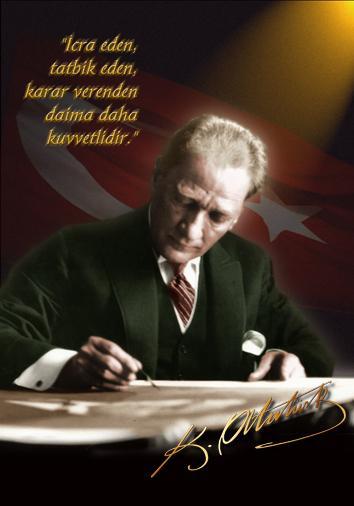 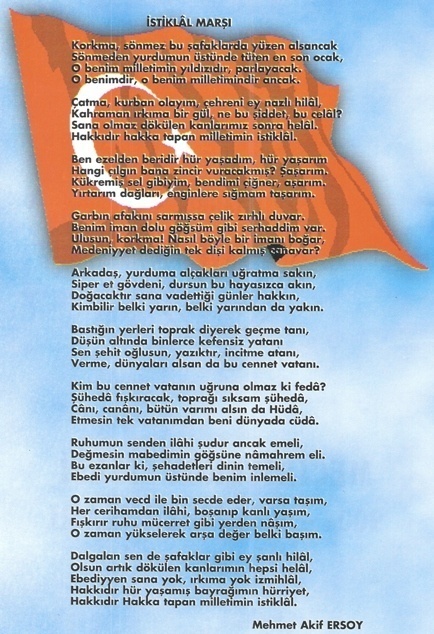 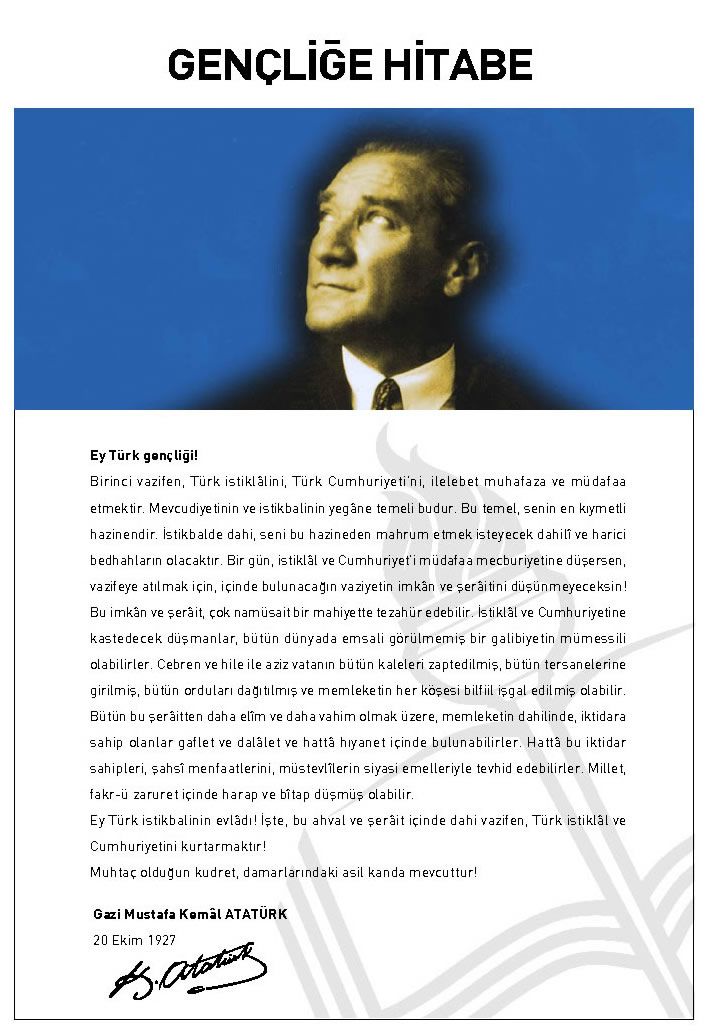 İÇİNDEKİLERİÇİNDEKİLERSAYFA NOSUNUŞSUNUŞ5-6GİRİŞGİRİŞ7BİRİNCİ BÖLÜM GİRİŞ VE PLAN HAZIRLIK SÜRECİBİRİNCİ BÖLÜM GİRİŞ VE PLAN HAZIRLIK SÜRECİBİRİNCİ BÖLÜM GİRİŞ VE PLAN HAZIRLIK SÜRECİ         Yasal Çerçeve         Yasal Çerçeve10         Stratejik Planlama Çalışmaları         Stratejik Planlama Çalışmaları11-12İKİNCİ BÖLÜM: DURUM ANALİZİİKİNCİ BÖLÜM: DURUM ANALİZİİKİNCİ BÖLÜM: DURUM ANALİZİ1.Tarihsel Gelişim132.Yasal Yükümlülükler 143.Faaliyet Alanları, Ürün ve Hizmetler154. Paydaş Analizi16-185. Kurum İçi Analiz 20        5.1 Örgütsel Yapı20        5.2 İnsan Kaynakları21        5.3 Teknolojik Düzey22        5.4 Mali Kaynaklar23        5.5 İstatistikî Veriler236.Bina ve Alanları23        6.1 PEST (Politik-Yasal, Ekonomik, Sosyo-Kültürel, Teknolojik, Ekolojik, Etik)  Analizi24        6.2 Üst Politika Belgeleri247.GZFT (Güçlü Yönler, Zayıf Yönler, Fırsatlar, Tehditler) Analizi24-258.Sorun Alanları25ÜÇÜNCÜ BÖLÜM: MİSYON VİZYON VE TEMEL DEĞERLERÜÇÜNCÜ BÖLÜM: MİSYON VİZYON VE TEMEL DEĞERLERÜÇÜNCÜ BÖLÜM: MİSYON VİZYON VE TEMEL DEĞERLER9.Misyon, Vizyon, Temel Değerler26-27DÖRDÜNCÜ BÖLÜM:AMAÇ HEDEF VE EYLEMLERDÖRDÜNCÜ BÖLÜM:AMAÇ HEDEF VE EYLEMLERDÖRDÜNCÜ BÖLÜM:AMAÇ HEDEF VE EYLEMLER10.Amaç Hedef ve Eylemler28-49BEŞİNCİ BÖLÜM: MALİYETLENDİRMEBEŞİNCİ BÖLÜM: MALİYETLENDİRMEBEŞİNCİ BÖLÜM: MALİYETLENDİRME11.2019-2023 Dönemi Tahmini Maliyet Tablosu50-5812.İzleme Değerlendirme ve Ekler59-60KURUM KİMLİK BİLGİSİKURUM KİMLİK BİLGİSİKurum Adı ( Kurumun tam adı yazılacak)ALİ TUTKUN İLOKULU MÜDÜRLÜĞÜKurum TürüİLKOKULKurum Kodu734677Kurum StatüsüKamuÖzelKurumda Çalışan Personel SayısıYönetici              : 3Kadrolu Öğretmen    : 28Sözleşmeli Öğretmen: 3Ücretli Öğretmen      : 2Hizmetli              : 1İŞ KUR Çalışanı          : 4Öğrenci Sayısı706Öğretim ŞekliİkiliOkulun Hizmete Giriş Tarihi1989KURUM İLETİŞİM BİLGİLERİKURUM İLETİŞİM BİLGİLERİKurum Telefonu / FaxTel. : 0-342-3233002Fax : -Kurum Web Adresihttp://alitutkun.meb.k12.trMail Adresi734677@meb.k12.trKurum AdresiBoyno Mahallesi Katip Hoca Caddesi 75 Nolu Sokak NO:9 Şehitkamil/GAZİANTEPKurum MüdürüMehmet DOĞANKurum Müdür Yardımcılarıİbrahim AZAPBülent ELTANALİ TUTKUN İLKOKULU STRATEJİK PLANLAMA SÜRECİ         Yasal Çerçeve         Stratejik Planlama ÇalışmalarıUnvanıAdı-SoyadıMüdür Mehmet DOĞANMüdür YardımcısıBülent ELTANRehberlik ÖğretmeniEsra İKİDİŞLİSınıf Öğretmeniİnci ALACANSınıf ÖğretmeniAhmet AYTEKİNİngilizce ÖğretmeniRabia Burcu ERSARIÜnvanıAdı-SoyadıMüdür Mehmet DOĞANMüdür YardımcısıBülent ELTANRehberlik ÖğretmeniEsra İKİDİŞLİSınıf Öğretmeniİnci ALACANSınıf ÖğretmeniHacı Ali KAYASınıf ÖğretmeniAylin ÖZDEMİRSınıf ÖğretmeniGülten BAL VeliAyşe EKİCİ VeliSerap TUĞCUHizmetli Ergün LÖKOkul Aile Birliği BaşkanıDöne KARAMEVCUT DURUM ANALİZİMEVCUT DURUM ANALİZİMEVCUT DURUM ANALİZİ1.Tarihsel Gelişim2.Yasal Yükümlülükler 3.Faaliyet Alanları, Ürün ve Hizmetler4. Paydaş Analizi5. Kurum İçi Analiz         5.1 Örgütsel Yapı        5.2 İnsan Kaynakları        5.3 Teknolojik Düzey        5.4 Mali Kaynaklar        5.5 İstatistikî Veriler6.Çevre Analizi        6.1 PEST (Politik-Yasal, Ekonomik, Sosyo-Kültürel, Teknolojik, Ekolojik, Etik)  Analizi        6.2 Üst Politika Belgeleri7.GZFT (Güçlü Yönler, Zayıf Yönler, Fırsatlar, Tehditler) Analizi8.Gelişim Sorun Alanlarıİli: Gaziantepİli: Gaziantepİli: Gaziantepİli: Gaziantepİlçesi: Şehitkamilİlçesi: Şehitkamilİlçesi: Şehitkamilİlçesi: ŞehitkamilAdres: Boyno Mah.Katip Hoca Cad.75 Nolu Sok.No:9Boyno Mah.Katip Hoca Cad.75 Nolu Sok.No:9Boyno Mah.Katip Hoca Cad.75 Nolu Sok.No:9Coğrafi Konum (link):Coğrafi Konum (link):Telefon Numarası: 0 342 323 30 020 342 323 30 020 342 323 30 02Faks Numarası:Faks Numarası:------e- Posta Adresi:Alitutkun2727@gmail.comAlitutkun2727@gmail.comAlitutkun2727@gmail.comWeb sayfası adresi:Web sayfası adresi:www.alitutkun.meb.k12.trwww.alitutkun.meb.k12.trKurum Kodu:734677734677734677Öğretim Şekli:Öğretim Şekli:İkili Eğitim (Tam Gün/İkili Eğitim)İkili Eğitim (Tam Gün/İkili Eğitim)Okulun Hizmete Giriş Tarihi : 1989Okulun Hizmete Giriş Tarihi : 1989Okulun Hizmete Giriş Tarihi : 1989Okulun Hizmete Giriş Tarihi : 1989Toplam Çalışan Sayısı Toplam Çalışan Sayısı 4040Öğrenci Sayısı:Kız355355Öğretmen SayısıKadın2525Öğrenci Sayısı:Erkek351351Öğretmen SayısıErkek66Öğrenci Sayısı:Toplam703703Öğretmen SayısıToplam3131Derslik Başına Düşen Öğrenci SayısıDerslik Başına Düşen Öğrenci SayısıDerslik Başına Düşen Öğrenci Sayısı: 27Şube Başına Düşen Öğrenci SayısıŞube Başına Düşen Öğrenci SayısıŞube Başına Düşen Öğrenci Sayısı: 27Öğretmen Başına Düşen Öğrenci SayısıÖğretmen Başına Düşen Öğrenci SayısıÖğretmen Başına Düşen Öğrenci Sayısı: 27Şube Başına 30’dan Fazla Öğrencisi Olan Şube SayısıŞube Başına 30’dan Fazla Öğrencisi Olan Şube SayısıŞube Başına 30’dan Fazla Öğrencisi Olan Şube Sayısı: 10Öğrenci Başına Düşen Toplam Gider Miktarı*Öğrenci Başına Düşen Toplam Gider Miktarı*Öğrenci Başına Düşen Toplam Gider Miktarı*100 TLÖğretmenlerin Kurumdaki Ortalama Görev SüresiÖğretmenlerin Kurumdaki Ortalama Görev SüresiÖğretmenlerin Kurumdaki Ortalama Görev Süresi8 YILFaaliyet AlanıSunulan HizmetlerSunulan Hizmetler1.  EĞİTİM VE ÖĞRETİM İŞLERİ1.1Eğitim ve Öğretim İşleri (Genel)1.  EĞİTİM VE ÖĞRETİM İŞLERİ1.2Eğitim ve Öğretim Programları1.  EĞİTİM VE ÖĞRETİM İŞLERİ1.3Eğitim-Öğretim Yılı Çalışma Takvimi1.  EĞİTİM VE ÖĞRETİM İŞLERİ1.4Ölçme ve Değerlendirme1.  EĞİTİM VE ÖĞRETİM İŞLERİ1.5Kontenjanların Belirlenmesi1.  EĞİTİM VE ÖĞRETİM İŞLERİ1.6Yazılı ve Görsel Eğitim Materyali (Modül)/Ders Kitapları 1.  EĞİTİM VE ÖĞRETİM İŞLERİ1.7Ders Planları1.  EĞİTİM VE ÖĞRETİM İŞLERİ1.8Haftalık Ders Dağıtım Çizelgeleri ve Programları1.  EĞİTİM VE ÖĞRETİM İŞLERİ1.9Eğitim Kurumlarında Açılan Kurslar1.  EĞİTİM VE ÖĞRETİM İŞLERİ1.10Okul Sağlığı Çalışmaları 1.  EĞİTİM VE ÖĞRETİM İŞLERİ1.11Okuma Kültürü 1.  EĞİTİM VE ÖĞRETİM İŞLERİ1.12Rehberlik ve Danışma Hizmetleri1.  EĞİTİM VE ÖĞRETİM İŞLERİ1.13Nöbet Hizmetleri1.  EĞİTİM VE ÖĞRETİM İŞLERİ1.14Eğitimle İlgili Defter, Dosya, Çizelge ve Belgeler1.  EĞİTİM VE ÖĞRETİM İŞLERİ1.15Eğitim Öğretim İle İlgili Diğer İşler2. ÖĞRENCİ İŞLERİ2.1Öğrenci İşleri (Genel)2. ÖĞRENCİ İŞLERİ2.2Kayıt-Kabul 2. ÖĞRENCİ İŞLERİ2.3Nakil ve Geçişler2. ÖĞRENCİ İŞLERİ2.4Devam-Devamsızlık2. ÖĞRENCİ İŞLERİ2.6Ödül ve Disiplin İşleri2. ÖĞRENCİ İŞLERİ2.7Öğrenci İşleriyle İlgili Diğer İşlerFaaliyet AlanıSunulan HizmetlerSunulan Hizmetler3. SOSYAL, KÜLTÜREL VE SPORTİF FAALİYETLER3.1Sosyal ve Kültürel Faaliyetler (Genel)3. SOSYAL, KÜLTÜREL VE SPORTİF FAALİYETLER3.2Öğrenci Meclisleri3. SOSYAL, KÜLTÜREL VE SPORTİF FAALİYETLER3.3Müsamereler, Yarışmalar3. SOSYAL, KÜLTÜREL VE SPORTİF FAALİYETLER3.4Öğrenci/Çocuk Kulüpleri3. SOSYAL, KÜLTÜREL VE SPORTİF FAALİYETLER3.6Toplum Hizmeti Çalışmaları3. SOSYAL, KÜLTÜREL VE SPORTİF FAALİYETLER3.7Spor Faaliyetleri3. SOSYAL, KÜLTÜREL VE SPORTİF FAALİYETLER3.8Öğrenci Eğitim Faaliyetleri3. SOSYAL, KÜLTÜREL VE SPORTİF FAALİYETLER3.9Sosyal ve Kültürel Faaliyetlerle İlgili Diğer İşler4. ÖĞRETMEN YETİŞTİRME VE EĞİT.4.1Öğretmen Yetiştirme ve Eğitimi İşleri (Genel)4. ÖĞRETMEN YETİŞTİRME VE EĞİT.4.2Öğretmen Yeterlikleri4. ÖĞRETMEN YETİŞTİRME VE EĞİT.4.3Öğretmen Yetiştirme ve Eğitimiyle İlgili Diğer İşlerİÇ PAYDAŞDIŞ PAYDAŞDIŞ PAYDAŞYARARLANICIİÇ PAYDAŞTemel OrtakStratejik OrtakYARARLANICIOkul MüdürüŞehitkami KaymakamlığıŞehitkamil BelediyesiÖğrencilerMüdür Yardımcılarıİlçe Milli Eğitim Müd.MedyaVelilerÖğretmenlerRAMÖğrenci Taşıma İşletmeleriBir üst eğitim kurumlarıOkul Aile BirliğiHalk Eğitim MerkeziÇevredeki EsnafÇevre EsnafHizmetlilerSağlık KurumlarıEğitim SendikalarıMahalle sakinleriİlçe Mal MüdürlüğüMuhtarOkul Müdürlükleriİlçe Emniyet MüdürlüğüHalk BankasıZiraat Bankası	Paydaşİç PaydaşDış PaydaşYararlanıcı(Müşteri)Neden Paydaş?ÖnceliğiOkul MüdürüOkulun yönetiminden birinci derecede sorumlu1Müdür YardımcılarıMüdürden sonra okulun her türlü işlemlerini yapar1ÖğretmenlerEğitim-öğretim hizmetlerinin yürütülmesinde 1HizmetlilerOkulumuzun temizlik, tertip ve düzeninden sorumludurlar1Okul Aile BirliğiOkulun her türlü ihtiyacında karar alma ve uygulama mercii1Okul KantiniÖğrencilerimizin gıda ve beslenme ihtiyaçları karşılar ve okulumuza yıllık kira geliri verir1Şehitkamil KaymakamlığıBağlı olduğumuz merkezi idare1İlçe Milli Eğitim Müd.Bağlı olduğumuz merkezi idare1RAMOEngelli öğrencilerimiz İçin yönlendirmeleri yapar2Halk Eğitim MerkeziOOkulda açılacak kurs ve eğitimlerde işbirliği yaparız2Sağlık KurumlarıOÖğrencilerimizin kaza, yaralanma ve hastalıklarında başvururuz2Mal MüdürlüğüOOkulun mali işlerinde işbirliği yaparız2Okul MüdürlükleriHer konuda işbirliği ve istişare yaparız2İş BankasıOMaaş aldığımız banka3Ziraat BankasıOkul-Aile Birliği, Anasınıfları ve Yetiştirme Kurs hesabımızın olduğu banka2Şehitkamil BelediyesiOHer türlü fiziki mekan bakım, tadilat ve yapım işlerinde yardım alırız2MedyaOOkuldaki haber değeri olan gelişmelerde haberleşiriz 3Eğitim SendikalarıOÖğretmenlerimizin çoğu üyedir3MuhtarOKayıt ve adres sorgulamalarda yardımlaşırız3Emniyet MüdürlüğüOGüvenlik olayları ve giriş çıkış saatlerinde işbirliği yaparız3ÖğrencilerHizmetlerimizden yaralandıkları için1VelilerHizmetlerimizden yaralandıkları için1Bir üst eğitim kurumlarıOHizmetlerimizden yaralandıkları için2Çevre EsnafOÖğrencilerimiz ve okul alışverişleri için ilişki kurarız3    Ürün/HizmetYararlanıcı(Müşteri)Eğitim-Öğretim (Örgün-Yaygın) Yatılılık-Bursluluk Nitelikli işgücü AR-GE, Projeler, Danışmanlık Altyapı,Donatım Yatırım Yayım Rehberlik, Kurs, Sosyal etkinlikler Mezunlar (Öğrenci) Ölçme-Değerlendirme ÖğrencileroVelilerBir üst eğitim kurumlarıooÇevre EsnafoMahalle sakinleriGörevlerGörevle ilgili bölüm, birim, kurul/komisyon adıGörevle ilgili işbirliği (paydaşlar)Hedef kitle Görev dağılımı, esasların görüşülmesi.Öğretmenler Kuruluİdare, öğretmenlerÖğrenciler, veliler, okul aile birliği, MEB Okulun ihtiyaçlarını karşılamak.Okul Aile BirliğiÖğretmenler, veliler, hayırseverlerÖğrenciler Uygulama yöntemlerini belirlemek.Zümre Öğretmenler Kuruluİdare, aynı sınıfı okutan öğrt.Sınıflar, öğrenciler Okul rehberlik hizmetlerini yürütmek.Okul Psi.dan. verehb. hizmetleri yürütme kuruluİdare ve öğretmenler,RAMÖğretmen ve öğrencilerOkul malzemelerini kontrol etmek.Sayım KomisyonuMüdür Yrd. ÖğretmenlerOkul aile birliğiOkula gelen malları kontrol ve teslim almaMuayene ve teslim alma komisyonuMüdür Yrd. ÖğretmenlerOkul aile birliğiÖğrencilerinin eğitim planı haz.BEP Birimiİdare, Öğretmeler, RAMKaynaştırma ve özel alt sınıf öğrencileriŞiddetti önleme, riskleri kaldırmaOkulda Şiddeti Önleme Okul Yürütme Kuruluİdare, öğretmen, okul aile birliğiÖğretmen, idare, öğrenci ve velilerSosyal faaliyetleri düzenlemeSosyal Etkinlik KuruluMüdür Yrd.,öğret.öğrenciSosyal KulüplerYönetim faaliyetlerine katılmaOkul Öğrenci MeclisiÖğretmen, öğrencilerÖğrencilerBranş ve Hizmet Sınıflarına Göre Personel DurumuPersonel  SayısıPersonel  SayısıPersonel  SayısıBranş ve Hizmet Sınıflarına Göre Personel DurumuNorm KadroMevcut DurumİhtiyaçYÖNETİM HİZMETLERİ SINIFIMüdür110Müdür Yardımcısı220EĞİTİM VE ÖĞRETİM SINIFIOkul Öncesi Öğretmeni862Sınıf Öğretmeni24240 İngilizce Öğretmeni220Rehberlik Öğretmeni220Din Kültürü ve Ahlak Bilgisi Öğretmeni101GENEL İDARE HİZMETLERİ SINIFIHizmetli312Güvenlik Personeli110GENEL TOPLAM43385ÇALIŞANINUNVANIGÖREVLERİOkul /kurum müdürüKanun, tüzük, yönetmelik, yönerge, program ve emirlere uygun olarak görevlerini yürütmeye,Okulu düzene koyarDenetler.Okulun amaçlarına uygun olarak yönetilmesinden, değerlendirilmesinden ve geliştirmesinden sorumludur.Okul müdürü, görev tanımında belirtilen diğer görevleri de yapar.Müdür yardımcısıMüdür yardımcıları	Okulun her türlü eğitim-öğretim, yönetim, öğrenci, personel, tahakkuk, ayniyat, yazışma, sosyal etkinlikler, yatılılık, bursluluk, güvenlik, beslenme, bakım, nöbet, koruma, temizlik, düzen, halkla ilişkiler gibi işleriyle ilgili olarak okul müdürü tarafından verilen görevleri yaparMüdür yardımcıları, görev tanımında belirtilen diğer görevleri de yapar.Öğretmenler İlkokulda dersler sınıf veya branş öğretmenleri tarafından okutulur.Öğretmenler, kendilerine verilen sınıfın veya şubenin derslerini, programda belirtilen esaslara göre plânlamak, okutmak, bunlarla ilgili uygulama ve deneyleri yapmak, ders dışında okulun eğitim-öğretim ve yönetim işlerine etkin bir biçimde katılmak ve bu konularda kanun, yönetmelik ve emirlerde belirtilen görevleri yerine getirmekle yükümlüdürler.Sınıf öğretmenleri, okuttukları sınıfı bir üst sınıfta da okuturlar. İlkokulların 2-3 ve 4 üncü sınıflarında özel bilgi, beceri ve yetenek isteyen; din kültürü ve ahlâk bilgisi, yabancı dil ve bilgisayar dersleri branş öğretmenlerince okutulur. Derslerini branş öğretmeni okutan sınıf öğretmeni, bu ders saatlerinde yönetimce verilen eğitim-öğretim görevlerini yapar.Okulun bina ve tesisleri ile öğrenci mevcudu, yatılı-gündüzlü, normal veya ikili öğretim gibi durumları göz önünde bulundurularak okul müdürlüğünce düzenlenen nöbet çizelgesine göre öğretmenlerin, normal öğretim yapan okullarda gün süresince, ikili öğretim yapan okullarda ise kendi devresinde nöbet tutmaları sağlanır. Yönetici ve öğretmenler; Resmî Gazete, Tebliğler Dergisi, genelge ve duyurulardan elektronik ortamda yayımlananları Bakanlığın web sayfasından takip eder.Elektronik ortamda yayımlanmayanları ise okur, ilgili yeri imzalar ve uygularlar.9.  Öğretmenler dersleri ile ilgili araç-gereç, laboratuvar ve işliklerdeki eşyayı, okul kütüphanesindeki kitapları korur ve iyi kullanılmasını sağlarlar.Araç-Gereçler2019İhtiyaçBilgisayar194Yazıcı40Tarayıcı20Projeksiyon160İnternet bağlantısı10Fax00Fotoğraf makinası01Kamera Sistemi70Okul/kurumun İnternet sitesi10Personel/e-mail adresi oranı%1000Fotokopi20Akıllı Tahta016İnternet Bağlantı Hızı4 mhps4 mhpsYıllarGelir MiktarıGider Miktarı201713205 TL14427 TL201813375 TL10400 TLKaynaklar2019Okul Aile Birliği Tahmini15.000,00 TLSINIFIKızErkekToplamSINIFIKızErkekToplamAnasınıfı98831811.Sınıf1021042062.Sınıf74751493.Sınıf60621224.Sınıf7970149Okul Bölümleri *Okul Bölümleri *Özel AlanlarVarYokOkul Kat Sayısı3Çok Amaçlı SalonXDerslik Sayısı16Çok Amaçlı SahaXDerslik Alanları (m2)25KütüphaneXKullanılan Derslik Sayısı16Fen LaboratuvarıXŞube Sayısı30Bilgisayar LaboratuvarıXİdari Odaların Alanı (m2)12İş AtölyesiXÖğretmenler Odası (m2)24Beceri AtölyesiXOkul Oturum Alanı (m2)2306PansiyonXOkul Bahçesi (Açık Alan)(m2)1508Okul Kapalı Alan (m2)798Sanatsal, bilimsel ve sportif amaçlı toplam alan (m2)0Kantin (m2)30Tuvalet Sayısı14Diğer (………….)Misyon, Vizyon, Temel Değerler, Amaçlar, HedeflerTEMA 1 EĞİTİM ÖĞRETİM HİZMETLERİTEMA 1 EĞİTİM ÖĞRETİM HİZMETLERİTEMA 1 EĞİTİM ÖĞRETİM HİZMETLERİTEMA 1 EĞİTİM ÖĞRETİM HİZMETLERİStratejik Amaç 1: Eğitim-öğretim ortamlarının niteliğini geliştirmek.Stratejik Amaç 1: Eğitim-öğretim ortamlarının niteliğini geliştirmek.Stratejik Amaç 1: Eğitim-öğretim ortamlarının niteliğini geliştirmek.Stratejik Amaç 1: Eğitim-öğretim ortamlarının niteliğini geliştirmek.Stratejik Hedef NoStratejik HedefPerformans GöstergesiFaaliyetlerS.H.1.1Sınıflarda var olan  bilgisayar ve projeksiyon sistemlerinin devamlılığının ve yenilenmesinin sağlanması ,akıllı tahta sisteminin tüm sınıflara yaygınlaştırılması.Temin edilen bilgisayar ve projeksiyonakıllı tahta sayısı1-Paydaşlarla iş birliği yapılması, Eğitime destek sağlayabilecek kişi, firma, kuruluş gibi sponsor bulmak.S.H.1.2Plan dönemi sonuna kadar ihtiyaç duyulan araç, gereç ve donatım malzemelerinin tamamını karşılamak.Temin edilen ders araç gereçlerinin yüzdelik oran artışı.2- Öğrencilere öğrenmeyi sevdirmede, bütün öğrencilerin öğrenme ihtiyacına cevap vermede veli ve toplum desteği sağlanacak.S.H.1.3Velilerin eğitim öğretim faaliyetlerine katılım oranını % 25 ‘dan plan dönemi sonuna kadar %50’ a çıkartmakVelilerin eğitim-öğretim faaliyetlerine katılımın  yüzdelik oran artışı.3-Bilgilendirme toplantıları, Velilere yönelik rehberlik, veli toplantıları,Broşür, Web sayfası, telefon gibi iletişim araçlarıyla bilgilendirilmesiTEMA 1 EĞİTİM ÖĞRETİM HİZMETLERİTEMA 1 EĞİTİM ÖĞRETİM HİZMETLERİTEMA 1 EĞİTİM ÖĞRETİM HİZMETLERİTEMA 1 EĞİTİM ÖĞRETİM HİZMETLERİStratejik Amaç 2: Öğrencilerin akademik başarılarını yükseltmekStratejik Amaç 2: Öğrencilerin akademik başarılarını yükseltmekStratejik Amaç 2: Öğrencilerin akademik başarılarını yükseltmekStratejik Amaç 2: Öğrencilerin akademik başarılarını yükseltmekStratejik Hedef NoStratejik HedefPerformans GöstergesiFaaliyetlerS.H.2.1Yıl sonu başarıyı %90 a ulaştırmak.Devamsızlık oranını %1 e düşürmek.Devamın sağlanmış olması1-Sürekli değerlendirme yapılarak bütün öğrencilerin öğretim programlarındaki temel  bilgi ve becerileri kazanıp kazanmadığı ölçülecek.S.H.2.3Plan dönemi sonuna kadar öğrencilere ve velilere rehberlik ve eğitim faaliyetlerinin düzenlenmesiVelilere yönelik rehberlik ve eğitim faaliyetlerinin sayısı3-Rehberlik ve eğitim faaliyetleriRehberlik servisi çalışmalarının daha aktif olmasını sağlamak.Okul Rehberlik Servisince “Sistemli Ders Çalışma Yöntemleri” hakkında bilgi ve beceri kazandırıcı çalışmalar yapmak.Özel kuruluşların yaptığı deneme sınavlarına katılmaları yönünde öğrencileri teşvik etmek.Öğrenci ve velilere yönelik sınav kaygısı ve stresle başa çıkma yolları konusunda bilgilendirme yapmak.SH 2.4Sınıf ve ders olarak öğrenci başarılarını sürekli artırmakSınıf ve branşların başarı durumları.4-Branş ve sınıf olarak öğrencilerin mevcut başarılarının sınıf sınıf  tespit edilmesiHer sınıf için ders başarı notlarının tespit edilmesiÖğrencilere “Zamanı Etkili ve Verimli Kullanma, Plan Yapma Becerilerini” geliştirici çalışmaların okul rehberlik servisince  yapılması.Bütün öğretmenlerin eğitim teknolojisini ve aktif öğrenme yöntemleri kullanarak dersleri işlemeleri.Sınıf Şube Öğretmenleri toplantılarında “başarısızlık nedenlerini” çok iyi belirleyerek gerekli tedbirleri öğrenci ve sınıf bazında almak.Akademik başarısı düşük, devamsızlık sorunu olan, ders içindeki olumsuz tutum ve davranışlarıyla dikkat çeken ( ders dinlemeyen, dersin dinlenilmesine engel olan, ya da çok sessiz ve içe dönük…v.b.)öğrencilere yönelik öğretmen, rehberlik servisi  ve veli işbirliği ile gereken eğitsel tedbirleri almak.Okulumuzda gelişimsel ve önleyici rehberlik anlayışı ilkeleri paralelinde çalışmalar yaparak olabilecek olumsuzlukları ortaya çıkmadan engellemek. Sınıf kütüphanelerini zenginleştirerek öğrencilerimizde okuma ve araştırma becerilerini geliştirmek. Öğrencilerimizde  bilgiye ulaşma yolları konusunda en önemli özellik olan teknolojiyi kullanma becerisinin Bilgisayar dersleri yoluyla geliştirilmesi.TEMA 1 EĞİTİM ÖĞRETİM HİZMETLERİTEMA 1 EĞİTİM ÖĞRETİM HİZMETLERİTEMA 1 EĞİTİM ÖĞRETİM HİZMETLERİTEMA 1 EĞİTİM ÖĞRETİM HİZMETLERİStratejik Amaç 3:Öğrencilerimize kitap sevgisi aşılamak ve okuma alışkanlığı kazandırmak.Okuma alışkanlığının arttırılması.Stratejik Amaç 3:Öğrencilerimize kitap sevgisi aşılamak ve okuma alışkanlığı kazandırmak.Okuma alışkanlığının arttırılması.Stratejik Amaç 3:Öğrencilerimize kitap sevgisi aşılamak ve okuma alışkanlığı kazandırmak.Okuma alışkanlığının arttırılması.Stratejik Amaç 3:Öğrencilerimize kitap sevgisi aşılamak ve okuma alışkanlığı kazandırmak.Okuma alışkanlığının arttırılması.Stratejik Hedef NoStratejik HedefPerformans GöstergesiFaaliyetlerS.H.3.1Sınıf kitaplığındakitap sayısının arttırılması.Kitap sayısındaki artış.100 temel eserin tüm sınıflara kazandırılması  Tüm okul personelinin okuma  saatlerinde okuması.Kitap Okuma Kampanyası” kapsamında öğrencilerimizin kitap okuma alışkanlığı edinmelerinin sağlanması.TEMA 2 FİZİKSEL KAPASİTENİN GELİŞTİRİLMESİTEMA 2 FİZİKSEL KAPASİTENİN GELİŞTİRİLMESİTEMA 2 FİZİKSEL KAPASİTENİN GELİŞTİRİLMESİTEMA 2 FİZİKSEL KAPASİTENİN GELİŞTİRİLMESİStratejik Amaç 4:Okulun fiziki yapısını düzenleyerek okul toplumunun yaşam kalitesini artırmak.Stratejik Amaç 4:Okulun fiziki yapısını düzenleyerek okul toplumunun yaşam kalitesini artırmak.Stratejik Amaç 4:Okulun fiziki yapısını düzenleyerek okul toplumunun yaşam kalitesini artırmak.Stratejik Amaç 4:Okulun fiziki yapısını düzenleyerek okul toplumunun yaşam kalitesini artırmak.Stratejik Hedef NoStratejik HedefPerformans GöstergesiFaaliyetlerS.H.4.1   Okulun fiziki yapısıyla ilgili eksiklikleri plan dönemi sonuna kadar % 80 oranında tamamlamak. . Okulumuzda eğitim ortamları fiziki yapı, kaynak ve ekipmanların kalitesini artırarak etkin kullanımı sağlayabilme.Okul bahçesinin görünüşünü daha da güzelleştirmekOkulda daha temiz (hijyenik ) bir ortamın oluşturulması ve okulda oluşabilecek “küçük sağlık sorunları” esnasında faydalanılabilecek  ilk yardım dolaplarının geniş donanımlı olmasını sağlamak.Okulun fiziki yapısındaki iyileşmelerin oranı1-Okulun boyanması, Basketbol sahasınındüzenlenmesi.Okul binası dış cephe yağmur su borularının yenilenmesi tamamlanmasını sağlamak.2-Okul bahçesinin düzenlenmesiGörsel araçların ve teknolojik materyallerin (projeksiyon, bilgisayar ) etkili kullanımının devamına ve akıllı tahta sisteminin yaygınlaştırılması.3- Okul bahçesinin daha düzenli olmasını sağlamak.Okul ve sınıflardaki eğitim-öğretim araç-gereçlerinin periyodik bakımı ve onarımının yapılması.Sarf malzeme ( Kartuş,toner,fotokopi kağıdıv.b.)ihtiyaçlarının düzenli temin edilerek okul toplumunun faydalanımına sunulması. Temizlik maddelerinin sürekli ini temini ve kullanımını sağlamak.S.H.4.2Paydaşların okulun fiziki yapısıyla ilgili  memnuniyet oranını her yıl % 10 artırmak.Paydaşların okulun fiziki yapısıyla ilgili memnuniyet oranı Memnuniyet anketlerinin uygulanmasıTEMA 3 SOSYAL VE KÜLTÜREL FAALİYETLERTEMA 3 SOSYAL VE KÜLTÜREL FAALİYETLERTEMA 3 SOSYAL VE KÜLTÜREL FAALİYETLERTEMA 3 SOSYAL VE KÜLTÜREL FAALİYETLERStratejik Amaç 5:Öğrencilerimizin bedensel, sosyal, kültürel gelişimlerini sağlayacak etkinlikler düzenleyerek; eğitim öğretim hizmetlerden en üst düzeyde yararlanmalarını sağlamak.Stratejik Amaç 5:Öğrencilerimizin bedensel, sosyal, kültürel gelişimlerini sağlayacak etkinlikler düzenleyerek; eğitim öğretim hizmetlerden en üst düzeyde yararlanmalarını sağlamak.Stratejik Amaç 5:Öğrencilerimizin bedensel, sosyal, kültürel gelişimlerini sağlayacak etkinlikler düzenleyerek; eğitim öğretim hizmetlerden en üst düzeyde yararlanmalarını sağlamak.Stratejik Amaç 5:Öğrencilerimizin bedensel, sosyal, kültürel gelişimlerini sağlayacak etkinlikler düzenleyerek; eğitim öğretim hizmetlerden en üst düzeyde yararlanmalarını sağlamak.Stratejik Hedef NoStratejik HedefPerformans GöstergesiFaaliyetlerS.H.5.1Her yıl gerçekleşen  sosyal, kültürel ve sanatsal etkinlik sayısını  arttırmak.Sosyal, kültürel vesanatsal etkinlik sayısı.Kermes, çay, kutlama programları, ulusal egemenlik çocuk şenliği ve geleneksel yıl sonu sergileri     Okulumuzda sportif etkinlikler düzenlenecek ve bunlara öğrencilerin katılımı sağlanacaktır.Okulumuzca düzenlenen gezilerin sayısı artırılacaktırÇevre okullarla işbirliği yapılarak ortaklaşa sosyal, kültürel, sportif etkinlikler ve turnuvalar düzenlenecektir.İlçe, il ve ülke düzeyinde düzenlenen yarışmalara daha fazla sayıda öğrencimizin ilgi göstermesi ve katılması sağlanacaktır.Sosyal aktivitelere daha fazla yer vererek öğrencilerimizin sosyal becerileri ve olumlu karakter özelliklerini kazanmalarının sağlanmasıS.H.5.2Sosyal kültürel ve sportif etkinliklere yönelik paydaşların memnuniyet oranını % 30’ dan plan dönemi sonuna kadar % 60’ ne çıkartmak.Sosyal kültürel ve sportif faaliyetlere yönelik paydaşların memnuniyet oranıPaydaşlara yönelik ( sosyal-kültürel ve sportif faaliyet ) memnuniyet anketi TEMA 4 OKUL, AİLE ve ÇEVRE İŞBİRLİĞİ TEMASITEMA 4 OKUL, AİLE ve ÇEVRE İŞBİRLİĞİ TEMASITEMA 4 OKUL, AİLE ve ÇEVRE İŞBİRLİĞİ TEMASITEMA 4 OKUL, AİLE ve ÇEVRE İŞBİRLİĞİ TEMASIStratejik Amaç 6: Okul, Aile ve Çevre işbirliğinin geliştirilmesiStratejik Amaç 6: Okul, Aile ve Çevre işbirliğinin geliştirilmesiStratejik Amaç 6: Okul, Aile ve Çevre işbirliğinin geliştirilmesiStratejik Amaç 6: Okul, Aile ve Çevre işbirliğinin geliştirilmesiStratejik Hedef NoStratejik HedefPerformans GöstergesiFaaliyetlerS.H.6.12018-2019 eğitim öğretimyılında % 50 olan veli toplantılarına katılım oranını 2019-2020 eğitim öğretim   yılında % 60,2020-2021 de % 70,2021-2022 de % 85,2022-2023 te % 90,2023-2024 te % 100 oranına ulaştırmak.Veli toplantılarına katılım oranıVeli toplantıları, davetiye yazısı, toplantı tarihi ve saatinin velilerle birlikte belirlenmesi, toplantılarda görsellerden ve sunudan yararlanma, velilere ikramda bulunma  Okul Aile Birliği çalışmalarına destek verilmesiOkul-veli işbirliğini geliştirici çalışmalar yapılarak (katılımın yüksek olduğu veli toplantıları ve  veliye dönük seminerler vb.) velilerimizin çocuklarının eğitimine doğrudan katılmalarını sağlamak.Okuldaki çalışmaların planlanmasının, organizasyon çalışmalarının ve uygulama basamaklarının velilerle birlikte yapılması.Velilerin  çocukları hakkında gerçekçi beklentilerde bulunmalarının sağlanması.S.H.6.22018-2019 eğitim öğretim yılında 3 olan, velilere yönelik rehberlik ve eğitim faaliyetlerini 1. yıl 5, 2. yıl 7,3. yıl 8, 4. yıl 9, 5. yıl 10’ a  çıkartmak.Velilere yönelik rehberlik ve eğitim faaliyetlerinin sayısıRehberlik faaliyetleri,Bilgilendirme toplantılarıAile ziyaretleriS.H.6.32019 yılında yapılan  aile ziyaretlerini plan dönemi sonuna kadar okulumuzun bütün ailelerini ziyaret ederek tamamlamak. Ziyaret edilen aile sayısıAile ziyaretleriTEMA 5 YÖNETİM HİZMETLERİTEMA 5 YÖNETİM HİZMETLERİTEMA 5 YÖNETİM HİZMETLERİTEMA 5 YÖNETİM HİZMETLERİStratejik Amaç 7: Okulda toplam kalite yönetim süreçlerini yerleştirmekStratejik Amaç 7: Okulda toplam kalite yönetim süreçlerini yerleştirmekStratejik Amaç 7: Okulda toplam kalite yönetim süreçlerini yerleştirmekStratejik Amaç 7: Okulda toplam kalite yönetim süreçlerini yerleştirmekStratejik Hedef NoStratejik HedefPerformans GöstergesiFaaliyetlerS.H.7.1Plan dönemi sonuna kadar ISO 9001 kalite ödülünü almak.ISO 9001 Kalite Ödül belgesiOGYE nin oluşturulması, Yıllık planın yapılması. Kalite Yönetim ISO 9001 başvuru yapılmasıS.H.7.2Toplam kalite ödül sürecinde plan dönemi sonuna kadar ekip bazında derece almak.Ekip kategorisinde derece Toplam Kalite Ödül sürecine baş vurmak.TEMA 7 ÇEVRETEMA 7 ÇEVRETEMA 7 ÇEVRETEMA 7 ÇEVREStratejik Amaç 8: Çevreyi koruma bilincinin yaygınlaştırılmasıStratejik Amaç 8: Çevreyi koruma bilincinin yaygınlaştırılmasıStratejik Amaç 8: Çevreyi koruma bilincinin yaygınlaştırılmasıStratejik Amaç 8: Çevreyi koruma bilincinin yaygınlaştırılmasıStratejik Hedef NoStratejik HedefPerformans GöstergesiFaaliyetlerS.H.8.1Plan dönemi sonuna kadar her yıl çevrenin korunmasına yönelik bir projenin yapılarak yürütülmesiBeyaz Bayrak projesi kapsamında alınan ödülün devamının sağlanmasıHer eğitim-öğretim yılında bir projenin uygulanmasıYerel ve Ulusal projelere katılımOkul içi ve sınıf içi çevre köşelerinin yaygınlaştırılmasını sağlamak.S.H.8.2Plan dönemi sonuna kadar çevrenin korunmasına yönelik toplumsal farkındalığı arttırmakToplumsal farkındalığı arttırmaya yönelik etkinlik sayısıEl ilanları, broşürler, afişler, resim, şiir ve kompozisyon yarışması, sunular, çevre temizliği, fotoğraf yarışması, sergilerSAM / SHPERFORMANS GÖSTERGELERİPlan ÖncesiPlan ÖncesiPlan DönemiPlan DönemiPlan DönemiPlan DönemiPlan DönemiSAM / SHPERFORMANS GÖSTERGELERİ2017201820192020202120222022202320232023SAM1/SH1/F2SAM1/SH1/F2-Öğrencilere öğrenmeyi sevdirmede, bütün öğrencilerin öğrenme ihtiyacına cevap vermede veli ve toplum desteğinin sağlanması.Velilerin eğitim ve öğretim  faaliyetlerine katılım oranı+%40+%45+%50+%55+%60+%60+%65+%70+%70+%70SAM/1SH1/F3-SAM/1SH1/F3- Bilgilendirme toplantılarına  katılım yüzdesiVelilere yönelik rehberlik, veli toplantıları,Broşür, Web sayfası, telefon gibi iletişim araçlarıyla bilgilendirilme çalışmaları%40++%45++%50++%55++%60++%60++%65++%7*0         ++%7*0         ++%7*0         ++SAM2/SH2/F1SAM2/SH2/F1 Sürekli değerlendirme yapılarak bütün öğrencilerin öğretim programlarındaki temel  bilgi ve becerileri kazanıp kazanmadığını ölçülmesi.+%45+%50+%55+%57+%58+%58+%60+%65+%65+%65SAM2/SH3/F4Branş ve sınıf olarak öğrencilerin mevcut başarılarının sınıf sınıf  tespit edilmesi++++++++++SAM2/SH3/F4Her sınıf için ders başarı notlarının tespit edilmesiÖğrencilere “Zamanı Etkili ve Verimli Kullanma, Plan Yapma Becerilerini” geliştirici çalışmaların okul rehberlik servisince  yapılması.++++++++++SAM2/SH3/F4Bütün öğretmenlerin eğitim teknolojisini ve aktif öğrenme yöntemleri kullanarak dersleri işlemeleri.%85%87%89%90%95%95%100%100%100%100SAM2/SH3/F4Sınıf Şube Öğretmenleri toplantılarında “başarısızlık nedenlerini” çok iyi belirleyerek gerekli tedbirleri öğrenci ve sınıf bazında alınması..++++++++++SAM2/SH3/F4Davranış değerlendirme ve rehberlik kurulunun çalışmalarının sonuçlarıOlumsuzluk yok+++++++++Akademik başarısı düşük, devamsızlık sorunu olan, ders içindeki olumsuz tutum ve davranışlarıyla dikkat çeken ( ders dinlemeyen, dersin dinlenilmesine engel olan, ya da çok sessiz ve içe dönük…v.b.)öğrencilere yönelik öğretmen, rehberlik servisi  ve veli işbirliği ile gereken eğitsel tedbirlerin alınması.++++++++++SAM3/SH1/F1SAM3/SH1/F1 Kitap toplama kampanyası Okuma saatlerine  özen gösterilmesi. 100 temel eserin tüm sınıflara kazandırılması  Velilerin ve öğrencilerin okul kütüphanesinden yararlanma oranı.Öğretmen ,idareci ve okul personelinin okuma saatlerinde kitap okuması.Ailemle kitap okuyorum mutlu oluyorum  projesinde kitap okuyan veli sayısı%80%45+%40%90%50+%42%95%65+%45%95%70+%48%98%80+%50%98%80+%50%99%95+%52%100%97+%55%100%97+%55%100%97+%55SAM3/SH2/F2 SAM3/SH2/F2  Kitap okuma yarışmaları, yazar ve şair tanıtımıOkul kütüphanesine güncel, öğrencinin ilgisini çeken kitaplar temin etmek.Nöbet sisteminin gerçekleştirilmesi ile kütüphanenin sürekli açık bulundurulması.kitap sayısı+100+200+300+400+500+500+600+600+600+600SAM3/SH3/F3SAM3/SH3/F3 Kütüphanenin döşemesinin yenilenmesi.boyanması,raflıkların takılması, masa ve sandalyelerin alınması.Kütüphaneye bilgisayar alınması ve hafif müzik  yayını.günlük mahalli ve ulusal gazetelerden kütüphaneye abone olunması.++++++++++++++++++++++++++++++SAM4/SH1/F1SAM4/SH1/F1 Okulun boyanması,.Okul binası dış cephe yağmur su borularının yenilenmesi tamamlanmasını sağlamak Okul bahçesinin düzenlenmesiRehberlik servisinin yeniden düzenlenmesi.Bilişim sınıfına mahalli imkanlarla kazandırılan yeni bilgisayar sayısı Öğretmenler odasının yeniden düzenlenmesi.Görsel araçların ve teknolojik materyallerin (projeksiyon, bilgisayar ) etkili kullanımının devamına ve akıllı tahta sisteminin yaygınlaştırılması..Okul bahçesinin daha düzenli olmasını sağlamak..Okul ve sınıflardaki eğitim-öğretim araç-gereçlerinin periyodik bakımı ve onarımının yapılması.Sarf malzeme ( Kartuş,toner,fotokopi kağıdı v.b.)ihtiyaçlarının düzenli temin edilerek okul toplumunun faydalanımına sunulması. Temizlik maddelerinin sürekli temini ve kullanımını sağlamak.+++3++++++++++++2++++++++++++2++++++++++++3++++++++++++3++++++++++++3++++++++++++4++++++++++++5++++++++++++5++++++++++++5+++++++++SAM4/SH3/F2Memnuniyet anketlerinin uygulanması++++++++++SAM5/SH1/F1 Ulusal egemenlik çocuk şenliği ve geleneksel yıl sonu sergileri Okulumuzda kültürel –sanatsal etkinlikler düzenlenmesi ve katılım oranı Okulumuzda sportif etkinliklere katılan öğrenci sayısı                                                     Okulumuzca düzenlenen geziler.Sınıf gezileriÇevre okullarla işbirliği yapılarak ortaklaşa sosyal, kültürel, sportif etkinlikler ve turnuvaların düzenlenmesi sayısı. İlçe, il ve ülke düzeyinde düzenlenen yarışmalara katılım ve derece elde dilmesi8.2%8038047289.3%82385482910.4%83390592911.5%843955103912.6%854005113912.6%854005113913.6%8640551249136%8640551359136%8640551359136%8640551359SAM5/SH2/F2Paydaşlara yönelik ( sosyal-kültürel ve sportif faaliyet ) memnuniyet anketi%30%30%50%60%70%70%80%80%80%80SAM6/SH1/F1Veli toplantıları, davetiye yazısı, toplantı tarihi ve saatinin velilerle birlikte belirlenmesi, toplantılarda görsellerden ve sunudan yararlanma, velilere ikramda bulunma  Okul Aile Birliği çalışmalarına destek verilmesiOkul-veli işbirliğini geliştirici çalışmalar yapılarak (katılımın yüksek olduğu veli toplantıları ve  veliye dönük seminerler vb.) velilerimizin çocuklarının eğitimine doğrudan katılmalarını sağlamak.Okuldaki çalışmaların planlanmasının, organizasyon çalışmalarının ve uygulama basamaklarının velilerle birlikte yapılması.Velilerin  çocukları hakkında gerçekçi beklentilerde bulunmalarının sağlanması+%30++%45++%50++%55++%60++%60++%70++%70++%70++%70+SAM6/SH2/F2Rehberlik faaliyetleri,Bilgilendirme toplantılarıAile ziyaretleri katılım ve ziyaret oranı%60%65%70%75%80%80%85%85%85%85SAM6/SH3/F4Anne ve çocuk sağlığı eğitimleri, hijyen eğitimi, rehberlik seminerleri, veli eğitimleri%80%80%85%88%90%90%95%95%95%95SAM7/SH3/F3Veli toplantıları, veli ziyaretleri, velilere yönelik etkinlikler, rehberlik faaliyetleri3468101014141416SAM8/SH2/F2El ilanları, broşürler, afişler, resim, şiir ve kompozisyon yarışması, sunular, çevre temizliği, fotoğraf yarışması, sergilerÇevre dostu olmanın güzelliğini kardeş okulla ve diğer birimlerle sürekli paylaşmak.3+4+4+5+5+5+5+5+5+5+Paydaşlarla iş birliği yapılması, Eğitime destek sağlayabilecek kişi, firma, kuruluş gibi sponsor bulmakToplumsal farkındalığı  arttırmaya yönelik etkinlik sayısı 22234464646484848484STRATEJİK AMAÇSTRATEJİK HEDEF2019 TL2020 TL2021 TL2022 TL2023TLTOPLAMSAM 1/SH1/F190009200950098001080048300SAM 1SH1/F32503004005006002050SAM 1SH2/F15006007008009003500SAM 2SH2/F2-4005006006507002850SAM 2/SH3/F4200010002000200020009000SAM 3SH1/F1130014001500160017007500SAM 3SH2//F2300500800100012003800SAM 3SH3/F3200010001000200020008000SAM 4SH1/F1500070008000120001400046000SAM 4SH3/F21001502002503001000SAM 5SH1/F12000300040005000600020000SAM 5SH2/F21001502002503001000SAM 6SH1/F11502003004005001550SAM 6SH1/F1150017001800200022009200SAM 8SH2/F23004005006007002500SA,SH, FAALİYET VE PROJE TOPLAMISA,SH, FAALİYET VE PROJE TOPLAMI2490027100315003885043900166250 DİĞER GİDERLER ( * )  DİĞER GİDERLER ( * ) BİNA BAKIM ONARIMBİNA BAKIM ONARIM159002150022000195502030099250TEMİZLİK HİZMET GÖREVLİLERİ GİDERİTEMİZLİK HİZMET GÖREVLİLERİ GİDERİ140001600018000200002200090000KIRTASİYE GİDERLERİKIRTASİYE GİDERLERİ1500200025003000350012500HABERLEŞME GİDERLERİHABERLEŞME GİDERLERİ1500180020002200250010000BİLGİSAYAR VE FOTOKOPİ SARF GİDERLERİBİLGİSAYAR VE FOTOKOPİ SARF GİDERLERİ6000700075008000850037000PERSONEL  GİDERLERİPERSONEL  GİDERLERİ1283470,691347644,221415026,431485777,751560066,647091985,73GENEL TOPLAMGENEL TOPLAM1347270,691423044,221498526,431577377,751660766,647506985,73İZLEME VE DEĞERLENDİRMEİZLEME VE DEĞERLENDİRMEİZLEME VE DEĞERLENDİRME10.İzleme Ve Değerlendirme11.Raporlama ve Ekler